Publicado en Cuajimalpa el 08/07/2022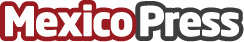 Fernando Lelo de Larrea: Lo que el Real Madrid le puede enseñar a las startupsLa Champions League #14 del Real Madrid evidencia el valor de la cultura en las organizaciones, por encima de la habilidades individuales o el dinero. Las startups pueden aprender de esta evidencia y enfocarse en construir una cultura de resiliencia, tenacidad y triunfo en este entorno difícilDatos de contacto:Oscar Lopez7869093154Nota de prensa publicada en: https://www.mexicopress.com.mx/fernando-lelo-de-larrea-lo-que-el-real-madrid Categorías: Franquicias Fútbol Comunicación Marketing Emprendedores E-Commerce http://www.mexicopress.com.mx